Name:____________________ Class: ____ Number: ___It’s rhyme timeCan you guess the rhyme word?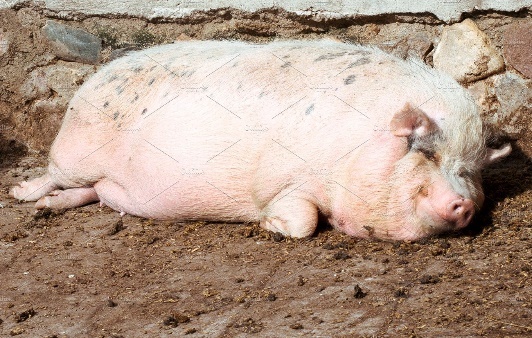 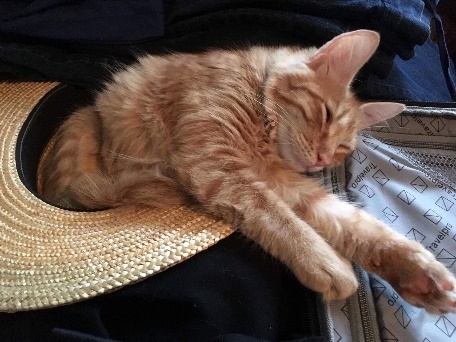 The __ __ __ pig.			2. __ __ __ in a hat.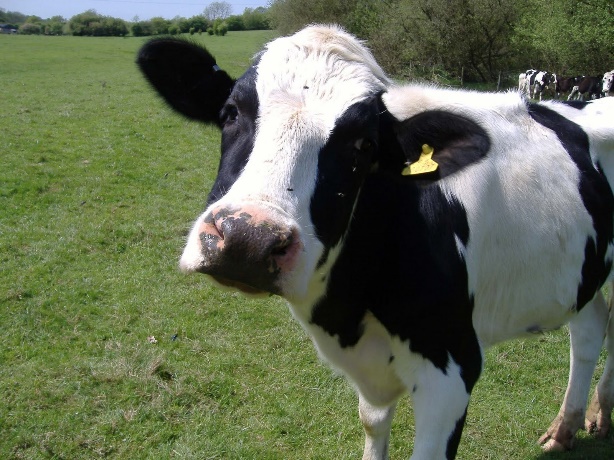 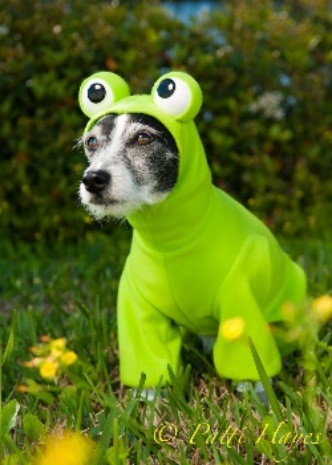 The __ __ __ says “__ __ __”!	4. __ __ __ __    __ __ __.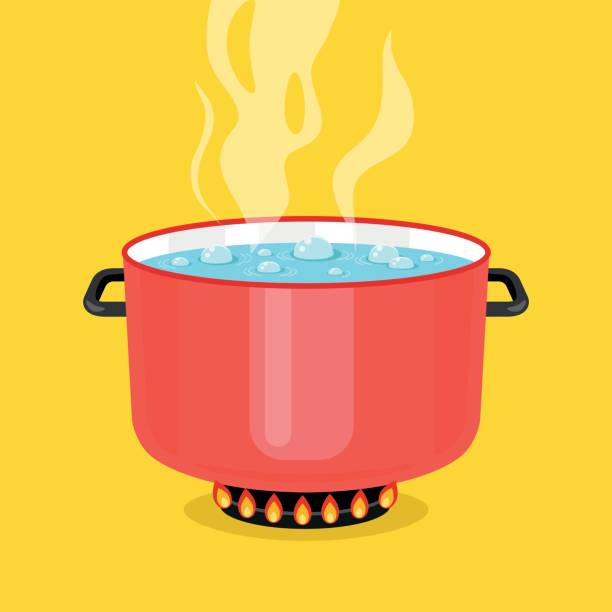 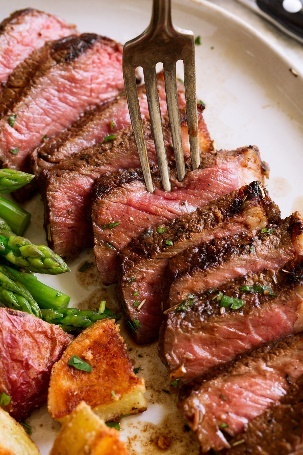 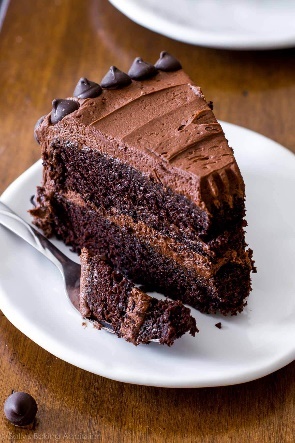 5. The pot is __ __ __.	    		6. I like __ __ __ __ __                                                                                       